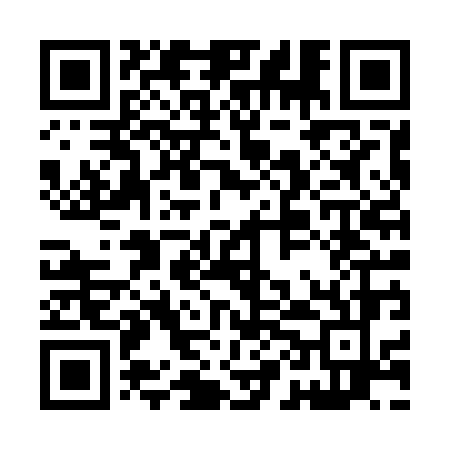 Prayer times for Belec, Czech RepublicWed 1 May 2024 - Fri 31 May 2024High Latitude Method: Angle Based RulePrayer Calculation Method: Muslim World LeagueAsar Calculation Method: HanafiPrayer times provided by https://www.salahtimes.comDateDayFajrSunriseDhuhrAsrMaghribIsha1Wed3:195:401:016:078:2310:342Thu3:165:381:016:088:2510:373Fri3:135:361:016:098:2710:394Sat3:105:341:016:098:2810:425Sun3:075:331:016:108:3010:456Mon3:035:311:016:118:3110:487Tue3:005:291:016:128:3310:518Wed2:575:281:016:138:3410:539Thu2:545:261:006:148:3610:5610Fri2:505:251:006:158:3710:5911Sat2:475:231:006:168:3811:0212Sun2:455:221:006:178:4011:0513Mon2:455:201:006:178:4111:0814Tue2:445:191:006:188:4311:0915Wed2:435:171:006:198:4411:1016Thu2:435:161:006:208:4611:1017Fri2:425:151:006:218:4711:1118Sat2:425:131:006:228:4811:1119Sun2:415:121:016:228:5011:1220Mon2:415:111:016:238:5111:1321Tue2:405:101:016:248:5211:1322Wed2:405:091:016:258:5411:1423Thu2:405:071:016:258:5511:1424Fri2:395:061:016:268:5611:1525Sat2:395:051:016:278:5711:1626Sun2:395:041:016:288:5811:1627Mon2:385:031:016:289:0011:1728Tue2:385:031:016:299:0111:1729Wed2:385:021:026:309:0211:1830Thu2:375:011:026:309:0311:1831Fri2:375:001:026:319:0411:19